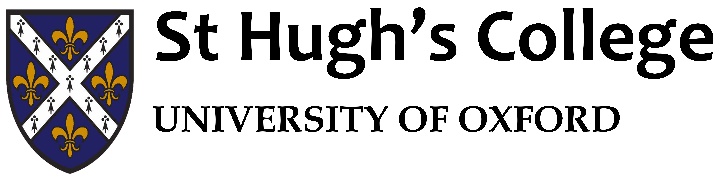 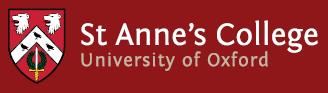 ST HUGH’S COLLEGE & ST ANNE’S COLLEGE, OXFORDFour-Year Stipendiary Lectureship in German Language and LiteratureSt Hugh’s College and St Anne’s College, in association with the Faculty of Medieval and Modern Languages, propose to appoint a five-hour Stipendiary Lecturer in German, for four years starting on 1st October 2018. This appointment is to fulfill teaching needs arising from the reduction in teaching hours granted to Dr Tom Kuhn.The two Colleges have large and thriving undergraduate and graduate populations, of which Modern Languages students are an important part. St Hugh’s admits up to five undergraduate students of German per year, and St Anne’s up to three, who study the language and its literature either in a ‘German sole’ course, or with another language, or in one of the Joint Schools with Modern Languages. Further information about St Hugh’s College can be found at www.st-hughs.ox.ac.uk and on St Anne’s at www.st-annes.ox.ac.uk. Further information about the Faculty and the courses it offers can be found at www.mod-langs.ox.ac.uk/.In consultation with and under the direction of Dr Kuhn and the other Modern Languages Fellows at St Hugh’s and St Anne’s, the Lecturer will be expected to teach undergraduates, possibly including Visiting Students at St Anne’s, in tutorials and classes for five hours each week averaged over the three terms (twenty-four weeks) of the academic year. The split between the St Hugh’s and St Anne’s teaching loads will be 3:2 though in practice tutorials and classes may comprise a mix of both St Hugh’s and St Anne’s students. If the stipulated number of hours’ teaching for the Colleges is not fulfilled, the lecturer would be expected to teach for other colleges requesting payment to be made to St Hugh’s and/or St Anne’s as appropriate. In addition, the Lecturer will be expected to play a full role in the running of Modern Languages and its joint schools in the two Colleges, including arranging tuition, participating in admissions processes if requested, setting and marking college examinations, submitting timely teaching records and reports each term, attending Freshers’ Week meetings and report readings at the ends of term if required, assisting with the pastoral care of undergraduates, acting as personal tutor and graduate advisor, and  contributing to the Colleges’ Open Days. In addition the Lecturer will become a member of the German Sub-Faculty and will be given the opportunity and will be expected to contribute eight lectures each year to the lecturing programme of the Sub-Faculty, to supervise Masters students (as appropriate), and to assist with examining and other Faculty activities.It is fully expected that there will be further German literature and language teaching available at other Oxford colleges which it would be possible to combine or formally link with this post, entirely at the discretion of the successful candidate. Additional teaching would be paid separately, either at an hourly rate, or in the form of a further stipendiary lectureship.Selection CriteriaThe successful candidate will demonstrate:A record of successful teaching experience within German Language and Literature. The selection committee will, however, accept that a successful candidate may have little experience of small group tutorial teaching.Competence to play a full role in the running of Modern Languages and its Joint Schools in the College, including arranging tuition, participating in the admissions process, setting and marking college examinations, and assisting with the pastoral care of undergraduates.Candidates will normally have a DPhil or equivalent and should be able to demonstrate a research record or potential at the highest level. The successful candidate must be able to teach translation (both ways), German grammar, first-year set texts (for the Preliminary Examination) and a range of post-1730 literature.  The Finals literature papers for which teaching is sought are principally Modern German Literature (1760 to the Present): Texts, Contexts and Issues (Paper VIII) and Modern Prescribed Authors (Paper X). For further information on the syllabi for undergraduate courses please consult the Medieval and Modern Languages Faculty's website, www.mod-langs.ox.ac.uk/course_info. St Hugh’s and St Anne’s are two of five colleges which jointly employ a Lektor(in) in German, who assists with language teaching. Training is available at the University in various aspects of the role, including admissions training.Salary and BenefitsThe annual stipend for the post will be on a scale currently starting at £16,040 per annum and will be pensionable. The postholder will be eligible to become part of the Universities Superannuation Scheme. In addition, the Lecturer will be a member of the Senior Common Rooms in St Hugh’s and St Anne’s, and will be entitled to:-    Common Table: up to three meals per week free of charge during full term at St Hugh’s and two lunches per week on weekdays during term time at St Anne’s. Lunch entitlement is extended into weeks 9 and 10 of Michaelmas Term for Lecturers involved in the admissions process at St Anne’s. -    Use of teaching rooms at St Hugh’s and St Anne’s.Application ProcedureApplicants should send a covering letter (including a brief account of their research interests and a description of their teaching experience) and a full curriculum vitae, together with the names of two referees, to Miss Thea Crapper, the Academic Registrar (college.office@st-hughs.ox.ac.uk), to arrive by Noon on 16th April 2018 at the latest. Applicants should ask each of their referees to send a confidential reference to arrive by the same date. Interviews are scheduled to be held in the week beginning 23rd April. The recommendation of the selection committee will then need to be approved by the St Hugh’s College Governing Body before a formal offer is made.The appointment will be conditional on verification of the successful candidate’s availability for employment in the UK. Applicants who would need a work visa if appointed should note that under the UK’s points-based migration system, the salary for this post is less than £25,700. Further information is available at www.ukba.homeoffice.gov.uk/workingintheuk/.Candidates are also asked to complete a copy of an equal opportunities form, available from www.st-hughs.ox.ac.uk/vacancies and return it to the HR Office, either by post to St Hugh’s College, or by email to hr@st-hughs.ox.ac.uk. This form is used for monitoring purposes only and will not be seen by any member of the selection committee.Queries about the post may be addressed in the first instance to Dr Tom Kuhn (tom.kuhn@st-hughs.ox.ac.uk; 01865 274980).St Hugh’s College, Oxford is an equal opportunities employer.